Fiche d’identité Enregistrement et modification d’entreprises 	Nouvelle entreprise 	Mise à jour des données de l’entreprise  IDENTITE DE L’ENTREPRISE :  Nom de l’entreprise : Nom et Prénom du gérant : Adresse de l’entreprise : Coordonnée de contact (public) :  : 	   : 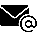 Coordonnée de contact (privé) : : .. 	   :   Métier : Descriptif de l’activité et/ou des services proposées : Public cible :	 Tout public	Particulier	 Professionnels  Organisez-vous des ventes directes ? 	        Non      			   OuiSi oui, Jours et heures d’ouvertures : SITES INTERNET ET RESEAUX SOCIAUX Avez-vous : Un site internet : 	 Non	Oui. Lien : Une page Facebook :	Non 	Oui. Lien : Une page Instagram :	Non	Oui. Lien : Autre : Communication auprès des administrés – information sur le site internet de la commune :  Conformément à la RGPD, acceptez-vous que les informations de votre entreprise soient communiquées sur le site web ainsi que sur les supports de communication de la commune de Mauges-sur-Loire : 	 Oui		Non	En complément de ce document merci de joindre des photos de votre activité et logo. Nous autorisez-vous à les diffuser ?	 Oui 		NonVous disposez d’un droit de rectification, modification et suppression de vos données. Pour ce faire, merci d’envoyer un mail sur economie@mauges-sur-loire.fr. Le :Signature : 